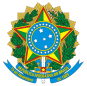 Ministério da Educação
Universidade Federal de Alfenas
Rua Gabriel Monteiro da Silva, 700 - Bairro centro, Alfenas/MG - CEP 37130-001
Telefone: (35)3701-9070 - http://www.unifal-mg.edu.brDECLARAÇÃO DE INEXISTÊNCIA DE FATOS IMPEDITIVOS (MODELO)(Razão Social) ______________________________, inscrita  no  CNPJ  sob o   n. ____________________,  por intermédio de seu representante  legal   o (a) Sr (a___________________________ portador (a) da Carteira de Identidade – RG n. ______________________e   do   CPF   n_____________________,  DECLARA, sob   as penas da lei, para fins do disposto no inciso V, art. 14, da Lei federal n.  14.133/21, cumprindo o disposto no inciso XXXIII, art. 7º, da Constituição Federal, que:A declaração falsa relativa ao cumprimento de qualquer condição sujeitará o participante às sanções previstas em lei e neste Edital.________________________, de ________________de  2023.__________________________________________Assinatura do representante legalSIMNÃOque está ciente e concorda com as condições contidas no Edital e seus anexos;que   cumpre   os   requisitos   para   a   habilitação   definidos   no   Edital   e  que   a   proposta apresentada está em conformidade com as exigências edilícias;que   inexistem   fatos   impeditivos   para   sua   habilitação   no   certame,   ciente   da obrigatoriedade de declarar ocorrências posteriores;que não emprega menor de 18 anos em trabalho noturno, perigoso ou insalubre e não emprega menor de 16 anos, salvo menor, a partir de 14 anos, na condição de aprendiz, nos termos do artigo 7°, XXXIII, da Constituição;que a Carta Proposta foi elaborada de forma independente, nos termos da Instrução Normativa SLTI/MP n. 2, de 16 de setembro de 2009.que não possui, em sua cadeia produtiva, empregados executando trabalho degradante ou forçado, observando o disposto nos incisos III e IV do art. 1º e no inciso III do art. 5º da Constituição Federal;que os serviços são prestados por empresas que comprovem cumprimento de reserva de cargos prevista em lei para pessoa com deficiência  ou para reabilitado  da Previdência Social e que atendam às regras de acessibilidade previstas na legislação, conforme disposto no art. 93 da Lei n. 8.213, de 24 de julho de 1991;